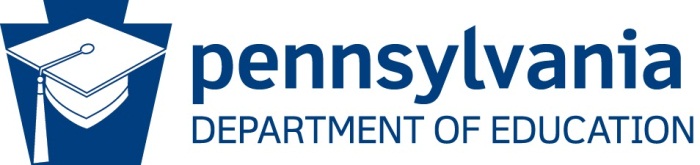 Blind Spot InstructionChecking Blind Spots and SeeingSupplies: Three desks, simulated steering wheel, several small objects, pencil, Instructions: Part 1Arrange the three desks to represent cars in three lanes of traffic, with the outside two cars in the blind spots of car one.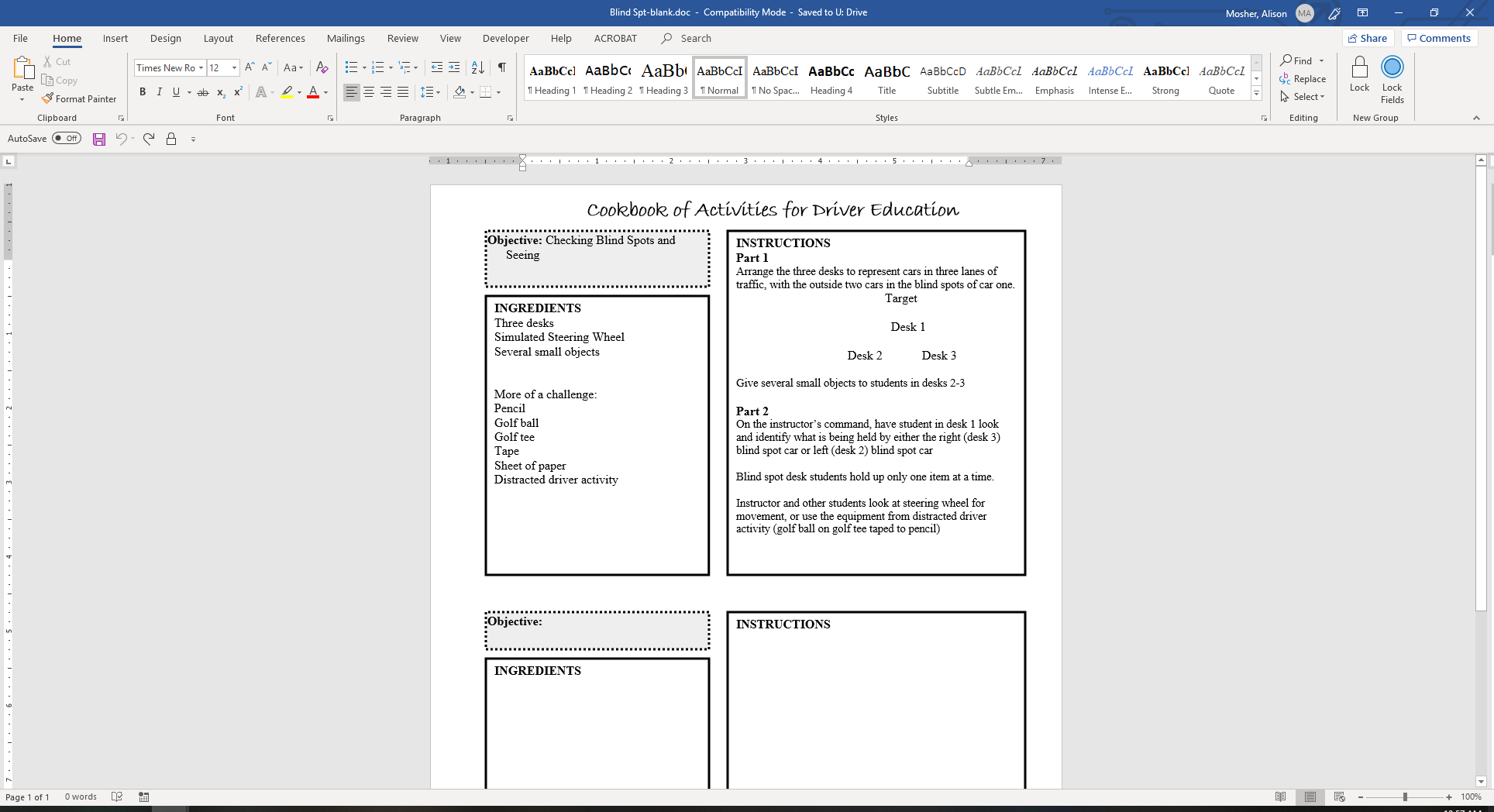 Give several small objects to students in desks 2-3Part 2On the instructor’s command, have student in desk 1 look and identify what is being held by either the right (desk 3) blind spot car or left (desk 2) blind spot carBlind spot desk students hold up only one item at a time.Instructor and other students look at steering wheel for movement, or use the equipment from distracted driver activity (golf ball on golf tee taped to pencil)